Summer 2Rec MathsNotes for parents (Remember gold prizes from me for neat outstanding work)If you do not have access to a printer, provide your child with an exercise book to do their work in. Write the short date (today's date)Write the L.O:Miss a line Question numbers in the margin and write answers on the line.(I will be asking your parents if your work looks neat and to send me a picture of your amazing work. I myself will check your work once you come back to school in sha Allah)Monday 20th July 2020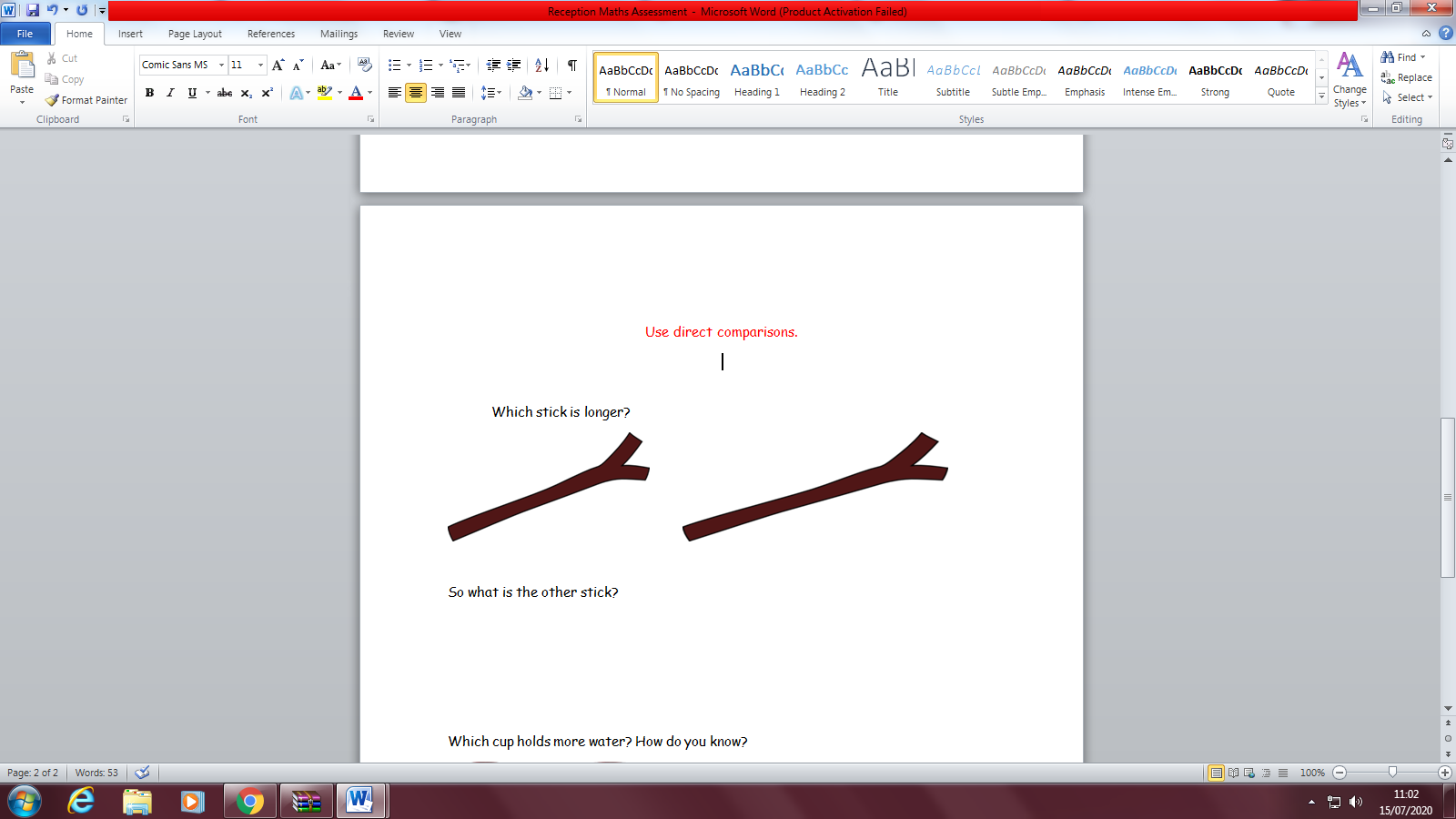 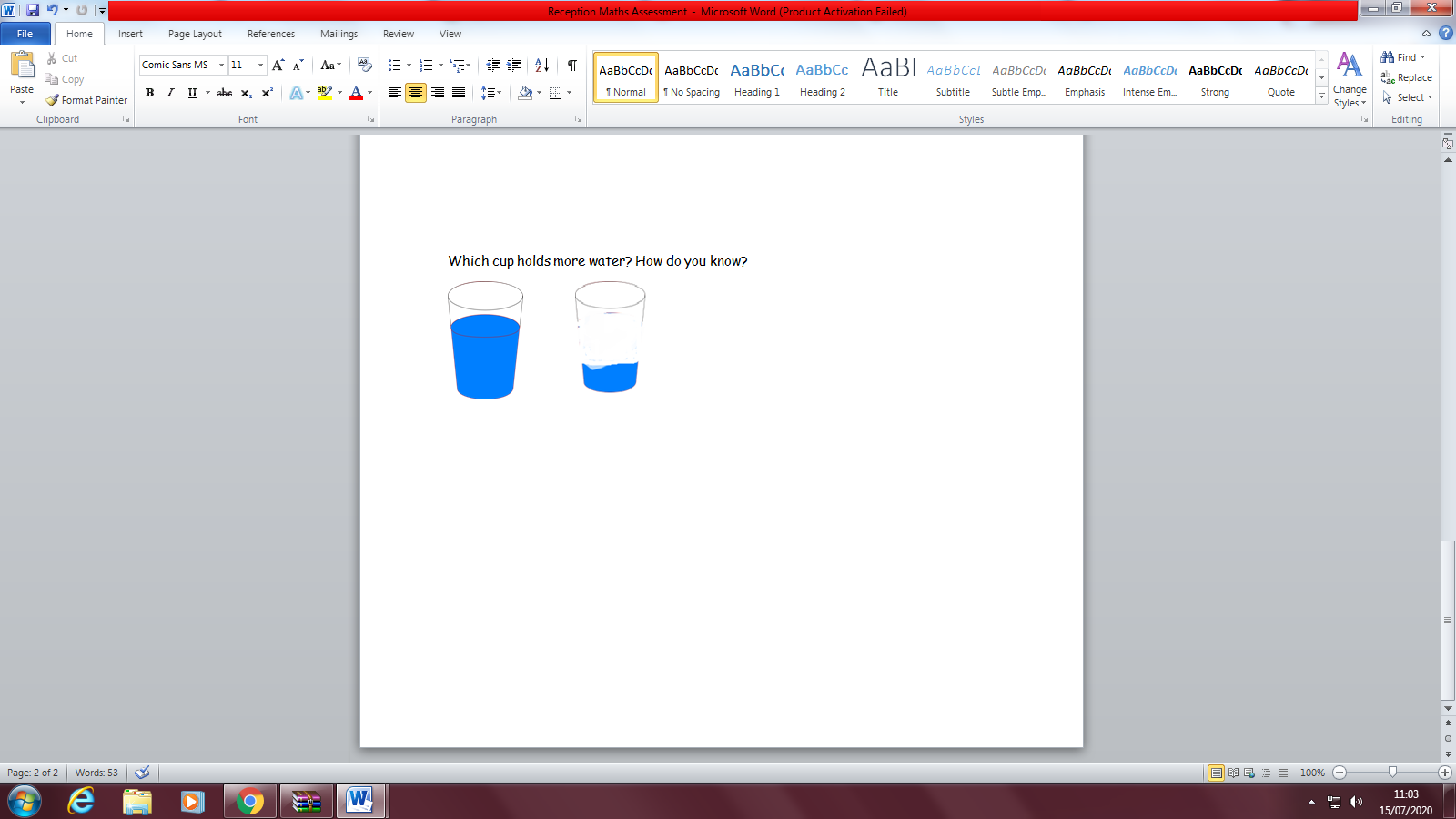 Tuesday 21st July 2020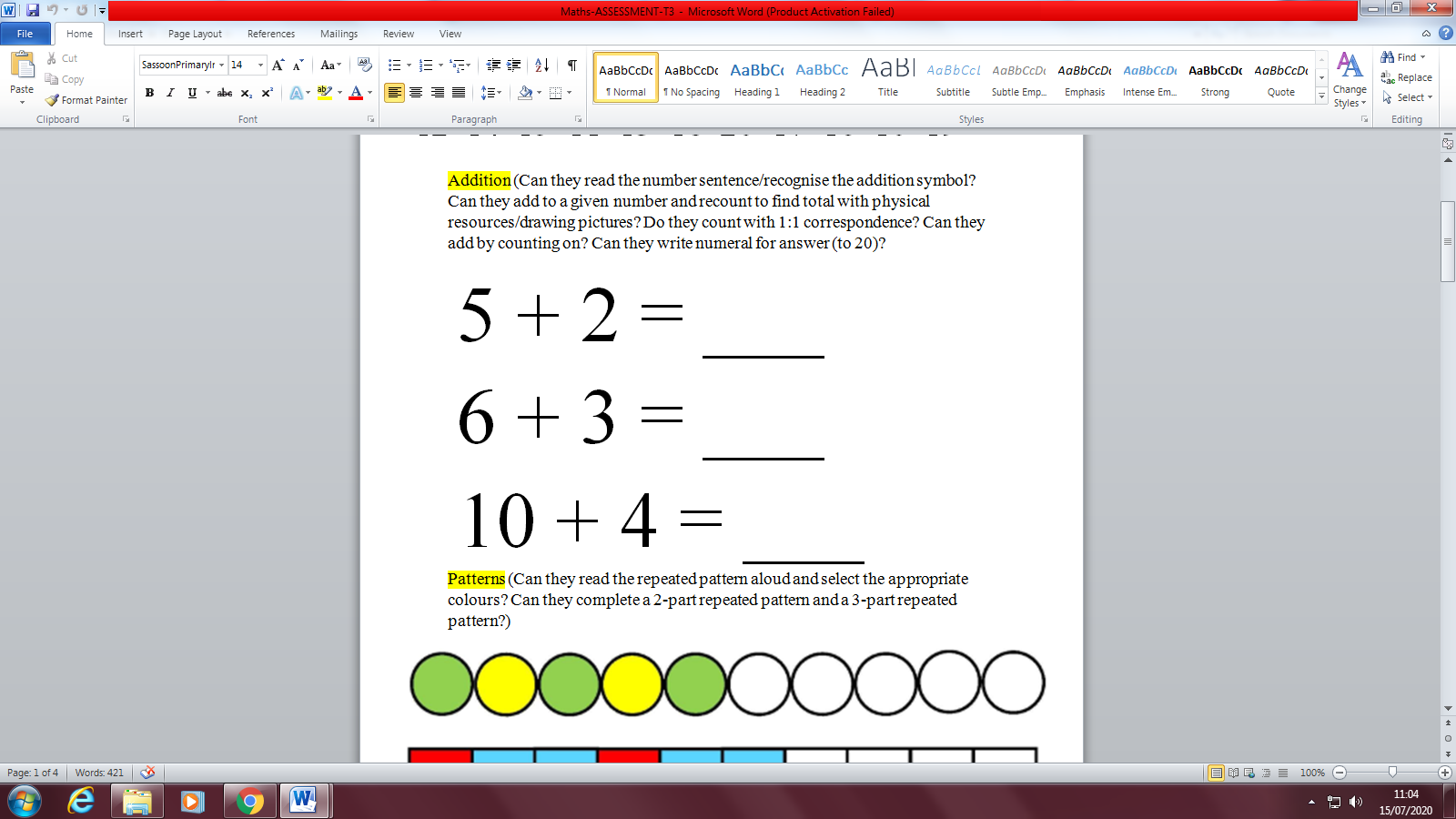 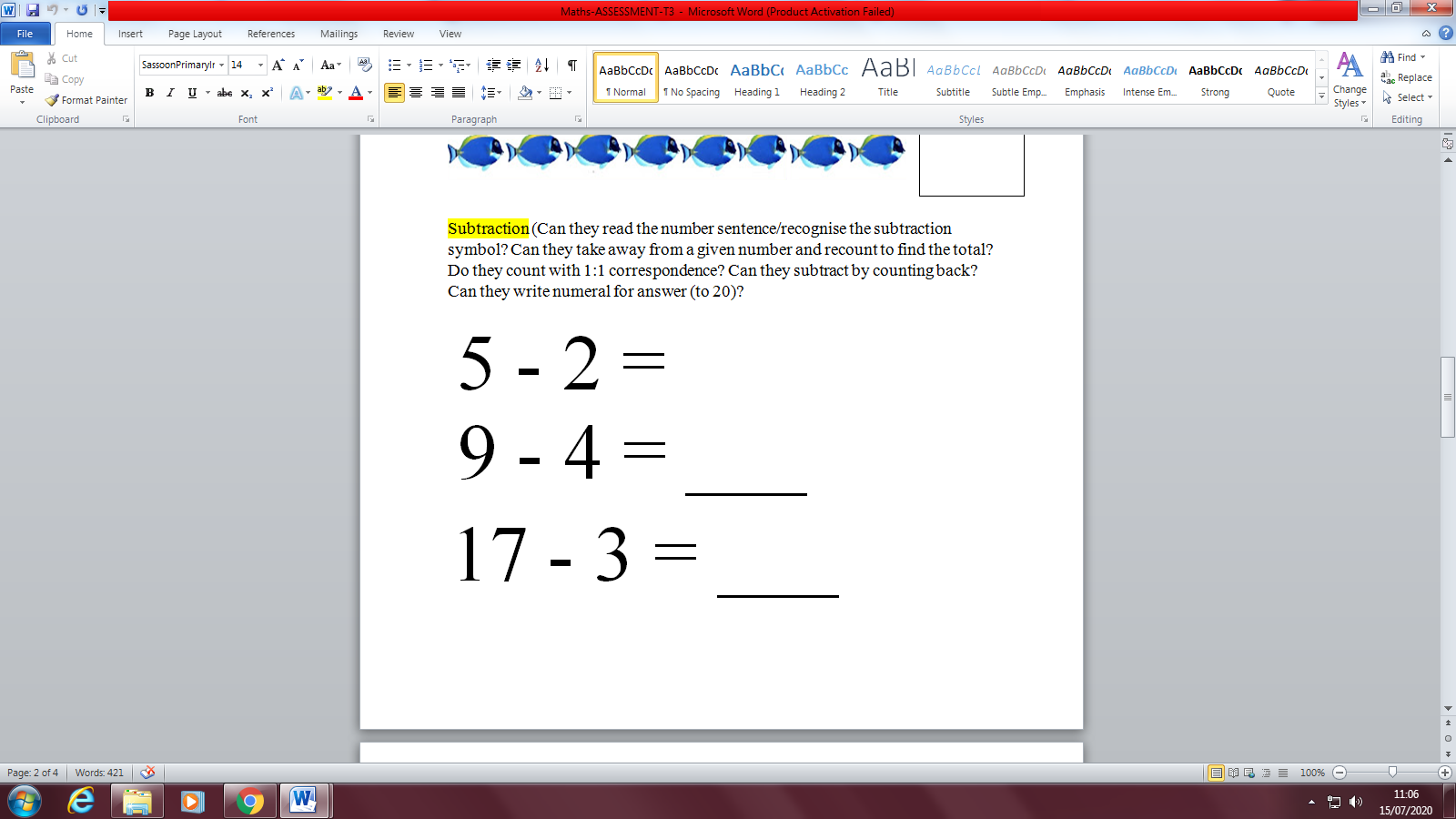 Wednesday 22nd July 2020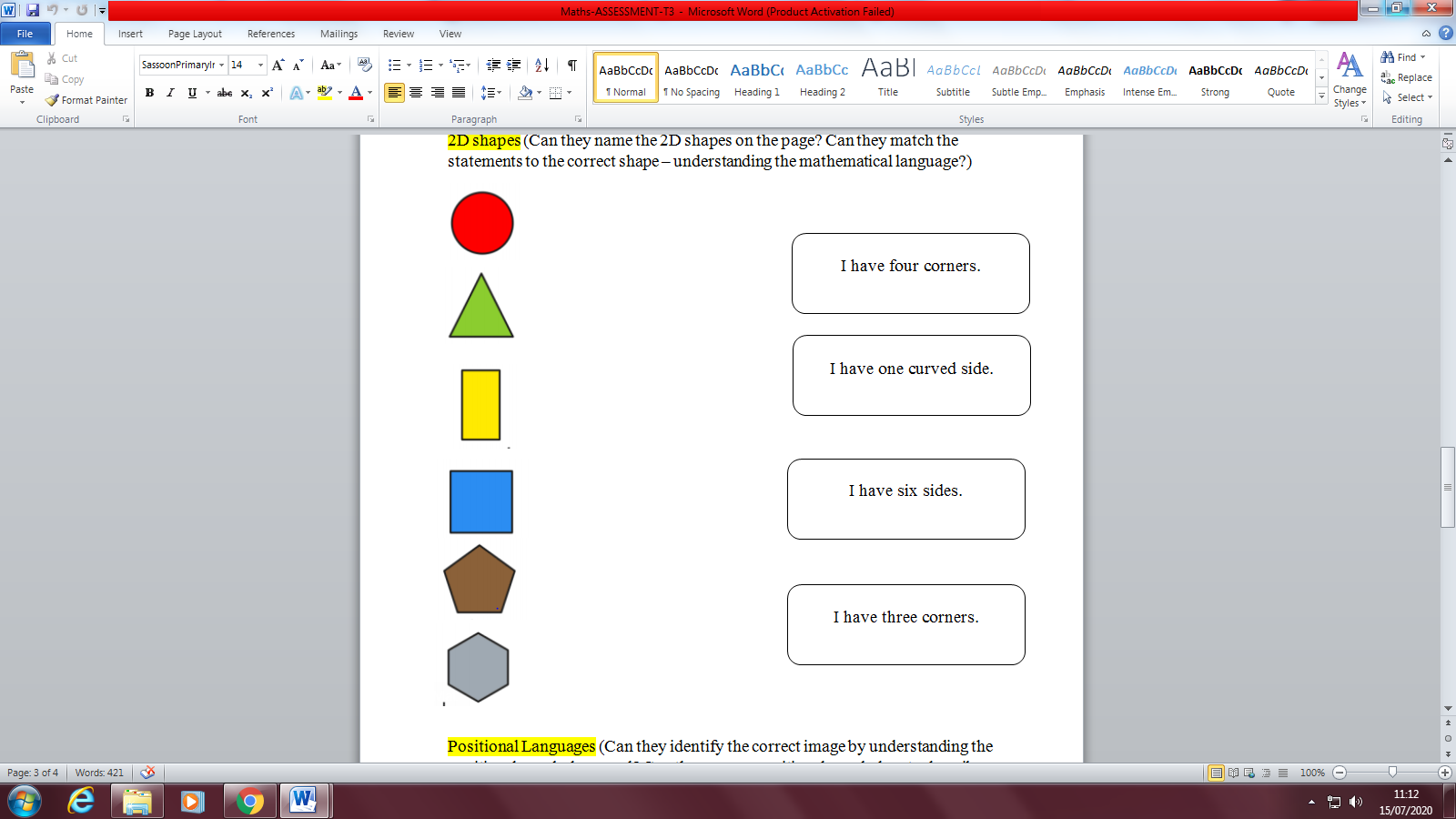 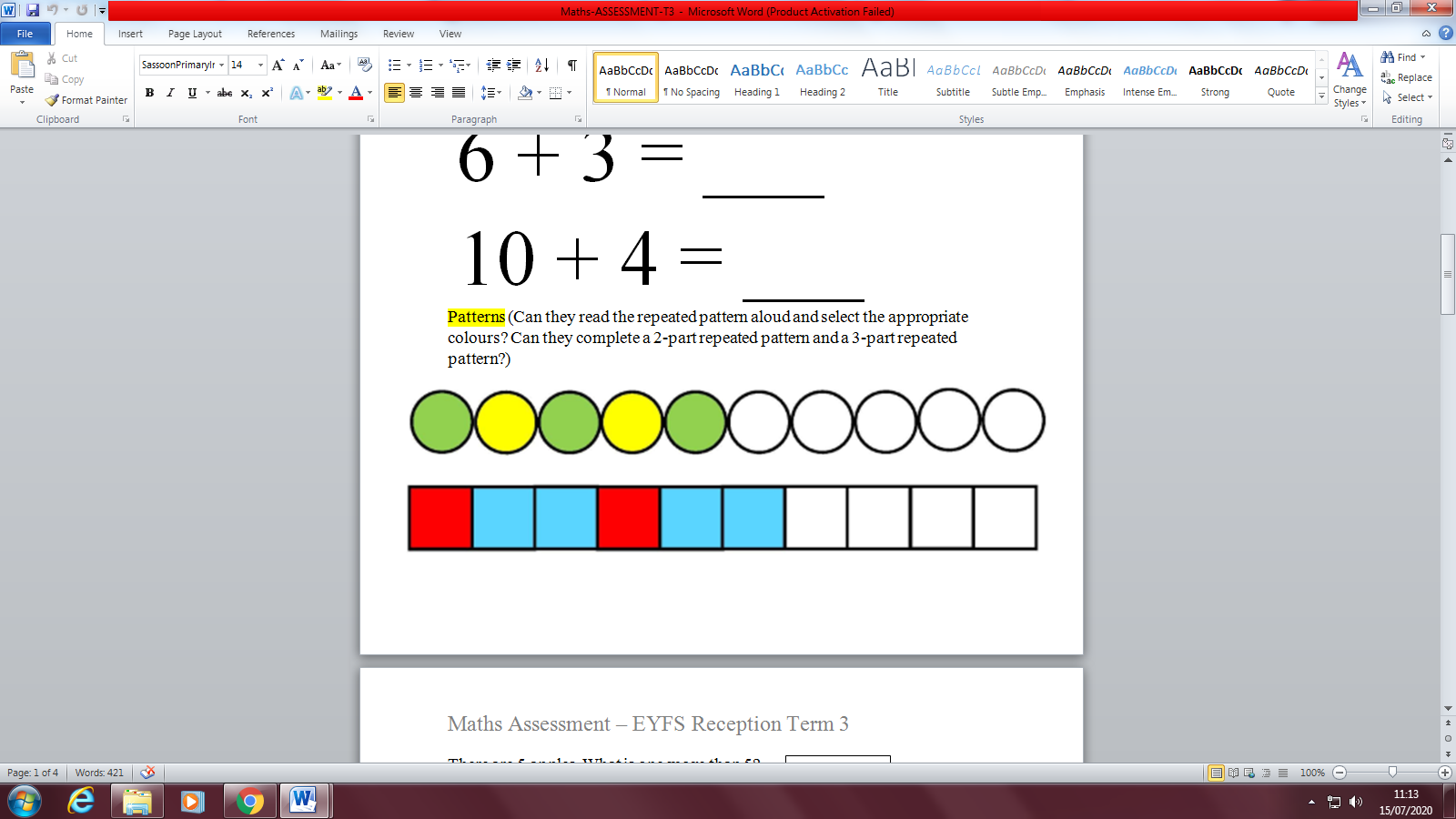 Thursday 24th July 2020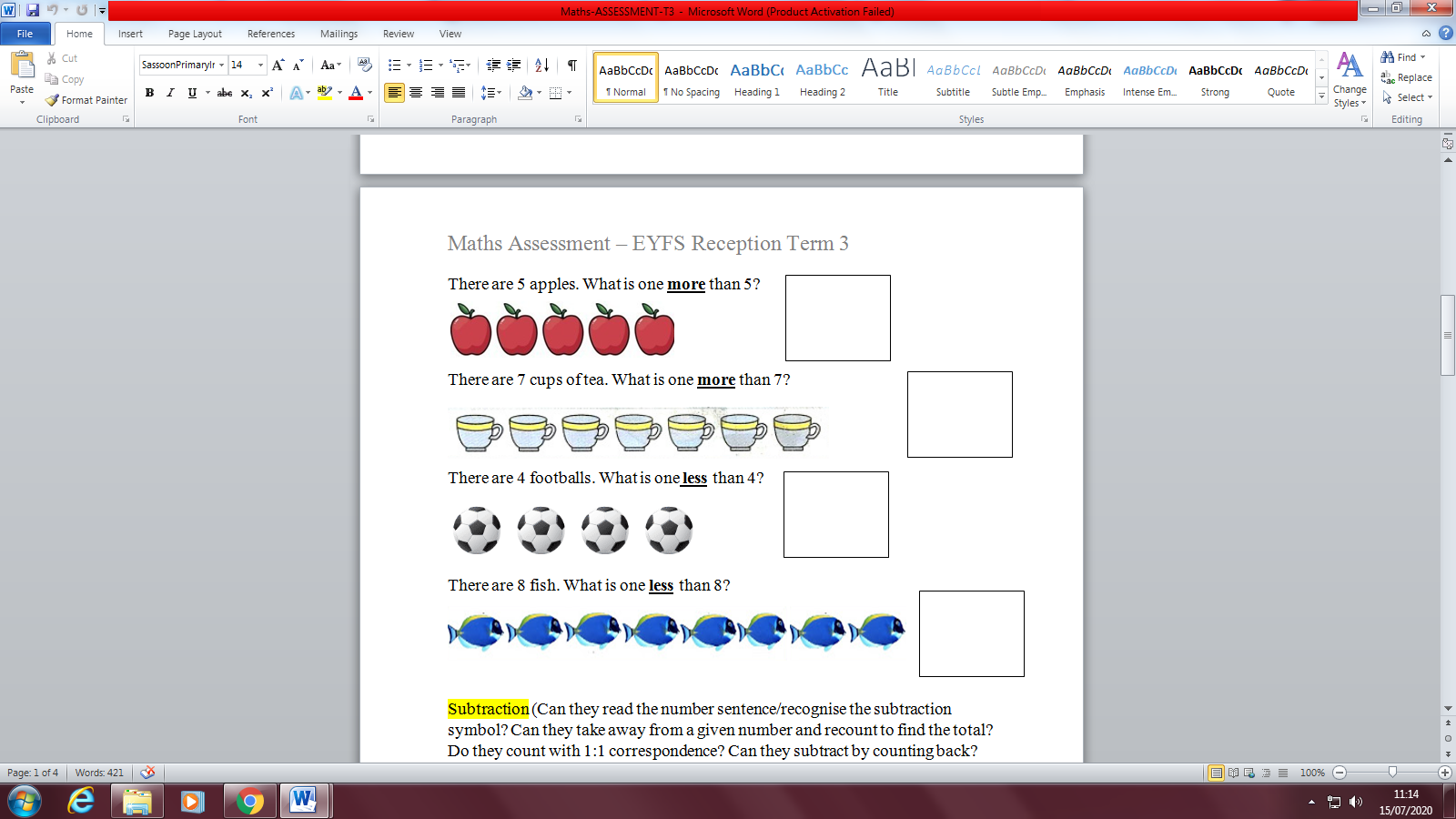 Friday 25th July 2020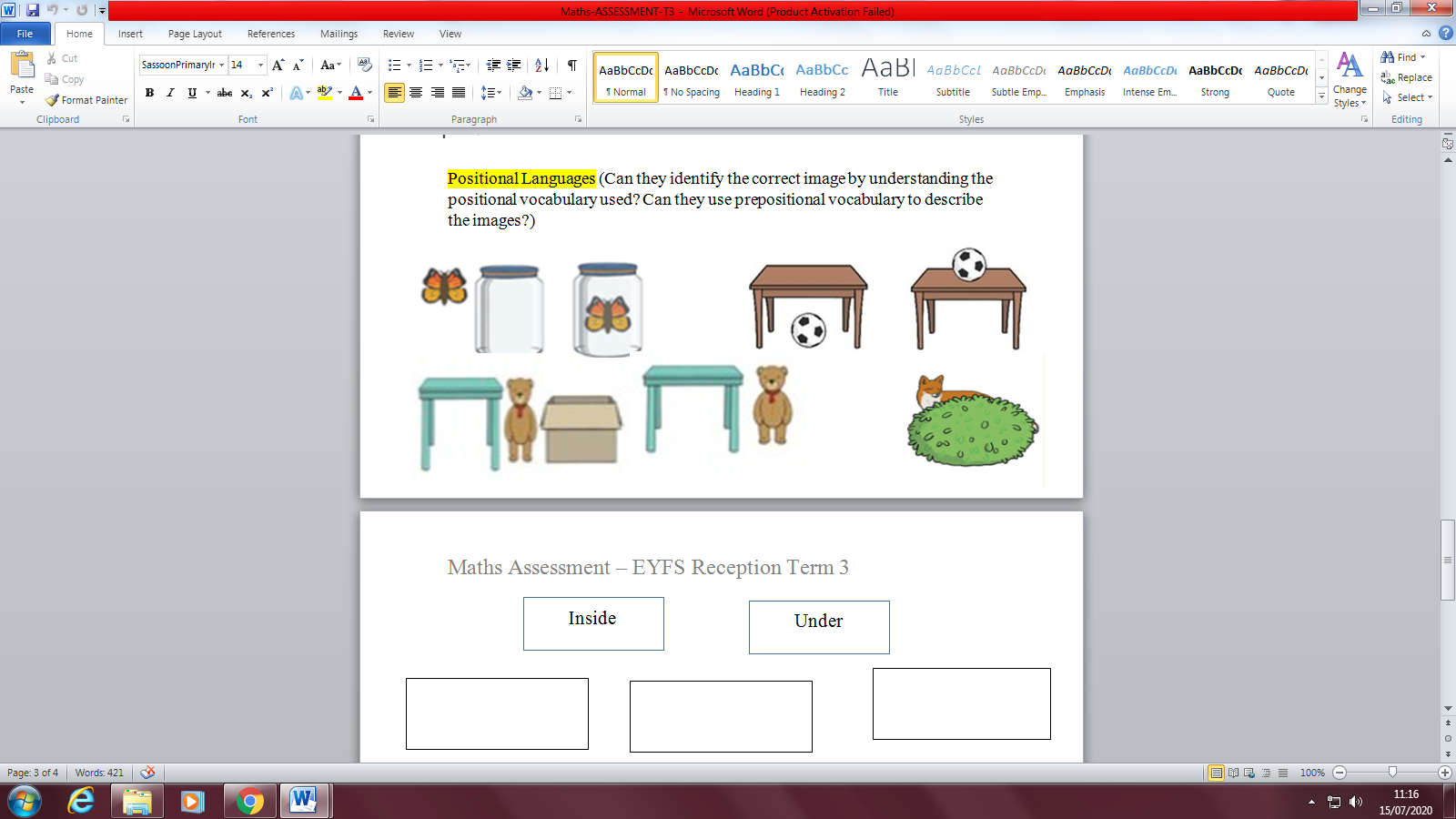 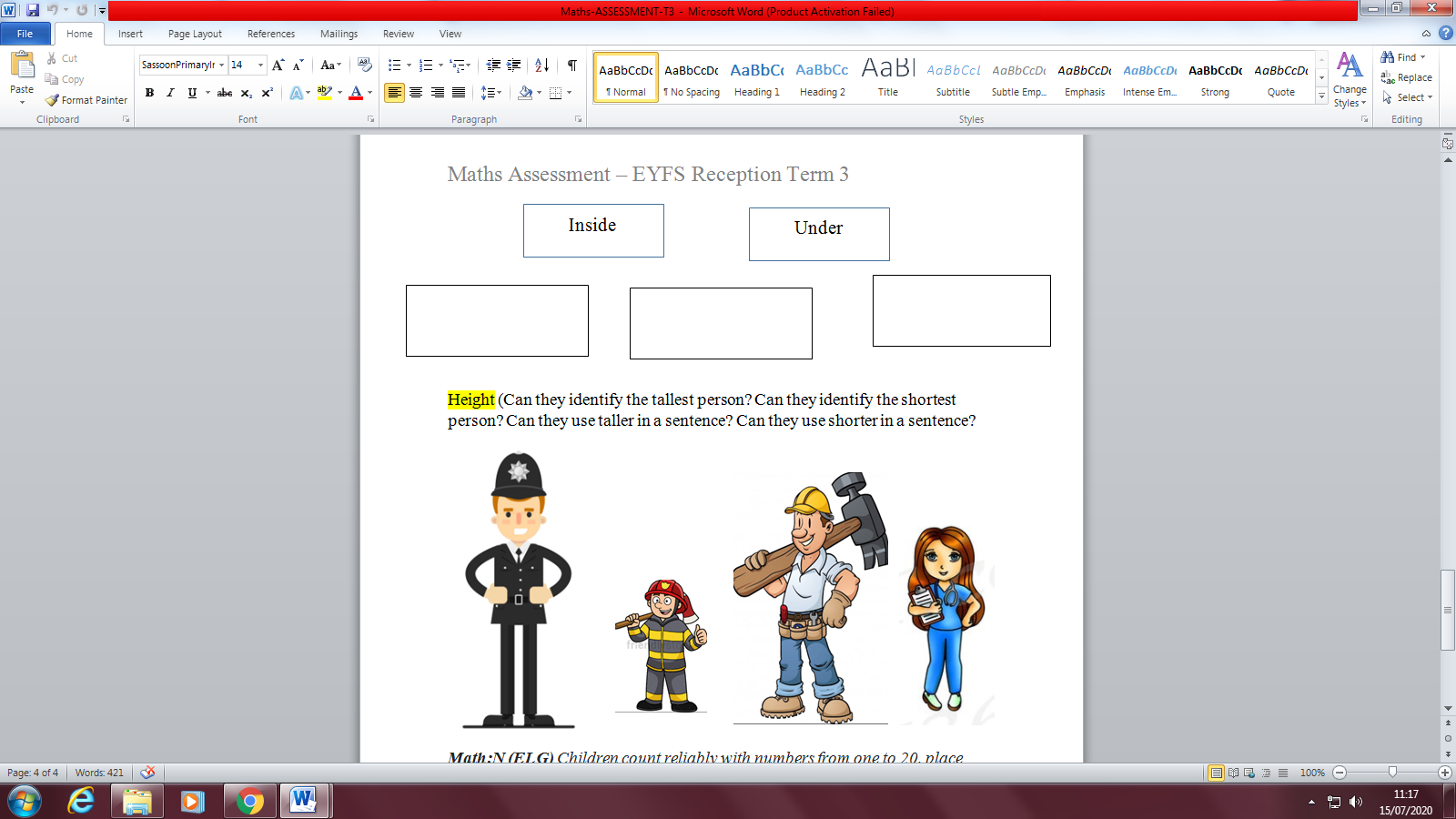 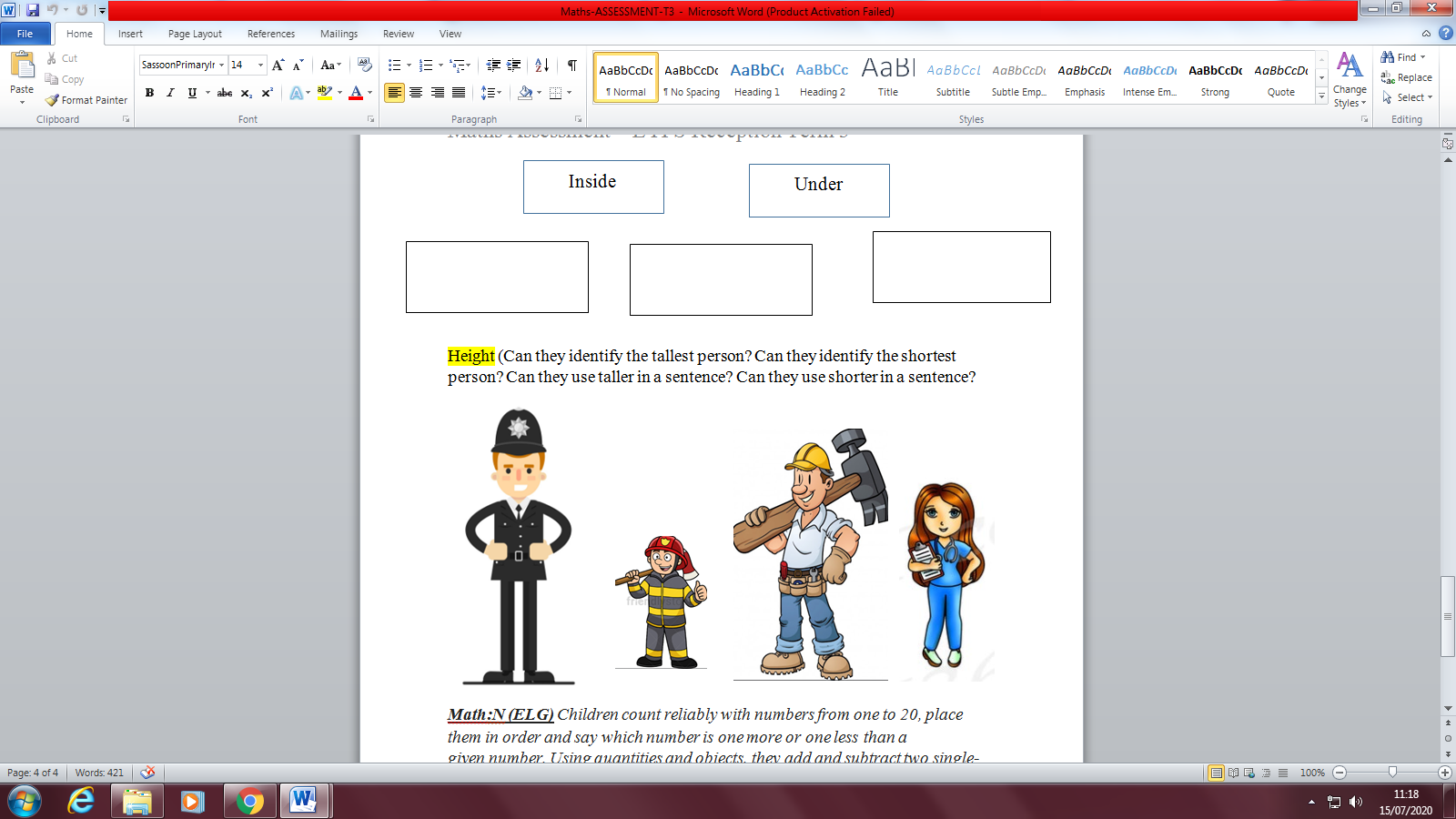 